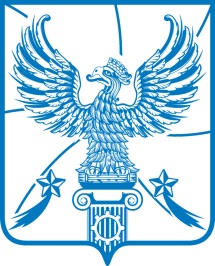 АДМИНИСТРАЦИЯМУНИЦИПАЛЬНОГО ОБРАЗОВАНИЯГОРОДСКОЙ ОКРУГ ЛЮБЕРЦЫ
МОСКОВСКОЙ ОБЛАСТИПОСТАНОВЛЕНИЕ__23.03.2020_____                                                                                          № 986-ПА г. ЛюберцыОб утверждении Прейскуранта цен (тарифов) на ритуальные услуги, оказываемые на платной основе специализированной службой по вопросам похоронного дела на территории городского округа Люберцы в пределах гарантированного перечня услуг по погребениюВ соответствии с Федеральным законом от 06.10.2003 № 131-ФЗ        «Об общих принципах организации местного самоуправления в Российской Федерации», Федеральным законом от 12.01.1996 № 8-ФЗ «О погребении и похоронном деле»,  Законом Московской области от 17.07.2007 №115/2007-ОЗ «О погребении и похоронном деле в Московской области», Постановлением Правительства Московской области от 02.08.2006 №744/29 «О компенсации  расходов на погребение реабилитированных лиц, имевших место жительства в Московской области», Уставом городского округа Люберцы, Постановлением администрации городского округа Люберцы от 28.06.2018 № 2498-ПА           «Об утверждении методических рекомендаций по формированию тарифов (цен) на ритуальные услуги, оказываемые на платной основе специализированной службой по вопросам похоронного дела на территории городского округа Люберцы в пределах гарантированного перечня услуг по погребению», Распоряжением администрации городского округа Люберцы       от 20.05.2019 № 58-РА «О наделении полномочиями заместителя Главы администрации Сырова Андрея Николаевича», Протоколом заседания Межведомственной Комиссии по ценовой и тарифной политике городского округа Люберцы  от 17.03.2020 № 10, постановляю:Утвердить Прейскурант цен (тарифов) на ритуальные услуги, оказываемые на платной основе специализированной службой по вопросам похоронного дела на территории городского округа Люберцы в пределах гарантированного перечня услуг по погребению (прилагается).2. Опубликовать настоящее Постановление в средствах массовой информации и разместить на официальном сайте администрации в сети «Интернет».3. Настоящее Постановление вступает в силу с даты издания и распространяется на правоотношения, возникшие с 01.02.2020.4. Контроль за исполнением настоящего Постановления оставляю                     за собой.Заместитель Главы администрации  			  	              А.Н. СыровУТВЕРЖДЕНПостановлением администрациигородского округа Люберцыот  ___23.03.2020    № _986_-ПАПримечание: Налог на добавленную стоимость не взимается и не учитывается.Прейскурант цен (тарифов) на ритуальные услуги, оказываемых на платной основе специализированной службой по вопросам похоронного дела на территории городского округа Люберцы в пределах гарантированного перечня услуг по погребению Прейскурант цен (тарифов) на ритуальные услуги, оказываемых на платной основе специализированной службой по вопросам похоронного дела на территории городского округа Люберцы в пределах гарантированного перечня услуг по погребению Прейскурант цен (тарифов) на ритуальные услуги, оказываемых на платной основе специализированной службой по вопросам похоронного дела на территории городского округа Люберцы в пределах гарантированного перечня услуг по погребению Прейскурант цен (тарифов) на ритуальные услуги, оказываемых на платной основе специализированной службой по вопросам похоронного дела на территории городского округа Люберцы в пределах гарантированного перечня услуг по погребению N п/пНаименование услуг и минимальный состав работСтоимость услуги при кремации, руб.Стоимость услуги при захоронении, руб.1.Агентские услуги1.1Оформление заказа:361361- на приобретение предметов, необходимых для         погребения- на катафальные и транспортные перевозки- на осуществление захоронения2.Предметы, необходимые для погребения2.1.Гроб деревянный, обитый х/б тканью211521152.2.Покрывало из х/б ткани с нанесением ритуальной символики1621622.3.Тапочки похоронные1061063.Транспортные услуги3.1.Доставка гроба и других предметов, необходимых для погребения, к дому (моргу), включая погрузо-разгрузочные работы:20322032- вынос гроба и других принадлежностей до транспорта20322032- погрузо-разгрузочные работы- доставка по адресу3.2.Услуги автокатафалка для перевозки тела умершего от места нахождения тела до кладбища (в крематорий) - 1,5 часа22572257- перевозка гроба с телом умершего из дома (морга) до места погребения (кремации)4.Услуги по погребению4.1.Перемещение гроба с телом умершего до места захоронения (кремации):12771277- погрузо-разгрузочные работы- перемещение гроба с телом умершего до места захоронения (кремации)4.2.Копка могилы для погребения и оказание комплекса услуг по погребению:-7476- расчистка и разметка места для рытья могилы-7476- рытье могилы вручную (2,3х1,0х1,5 м)-7476- забивка крышки гроба и опускание в могилу-7476- засыпка могилы и устройство надмогильного холма- установка ритуального регистрационного знака4.3.Кремация с предоставлением ритуального зала, включая погрузочно-разгрузочные работы в крематории специализированной службы651204.4.Захоронение урны с прахом в землю:9640- расчистка и разметка места для рытья могилы9640- рытье могилы вручную (0,75х0,4х0,75 м)9640- опускание урны в могилу- засыпка могилы и устройство надмогильного холма- установка ритуального регистрационного знакаСтоимость услуг, руб.1578615786